Расписание учебных занятий и заданий для дистанционного обучения занимающихся в отделении  бадминтон.Для самостоятельных тренировок в домашних условиях предлагаются занятия ОФП (выполнение упражнений для развития разных групп мышц), а так  же теоретические сведения с помощью видео по ссылкам.Педагог дополнительного образованияСтародубов Анатолий НиколаевичКарточка №1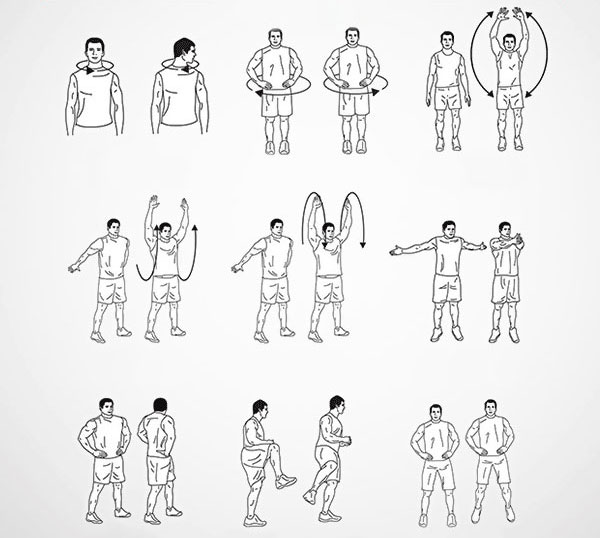 Карточка №2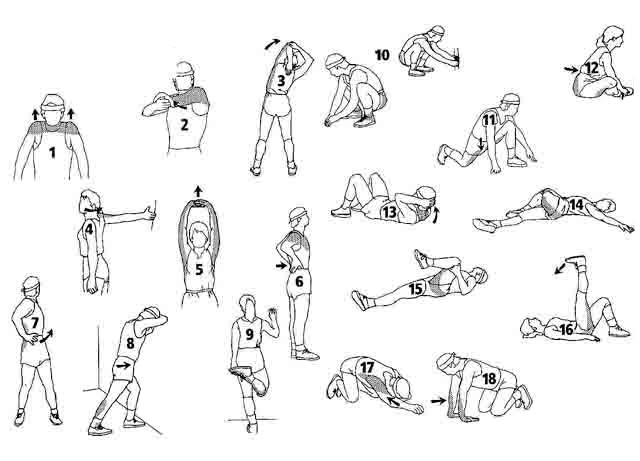 Карточка №3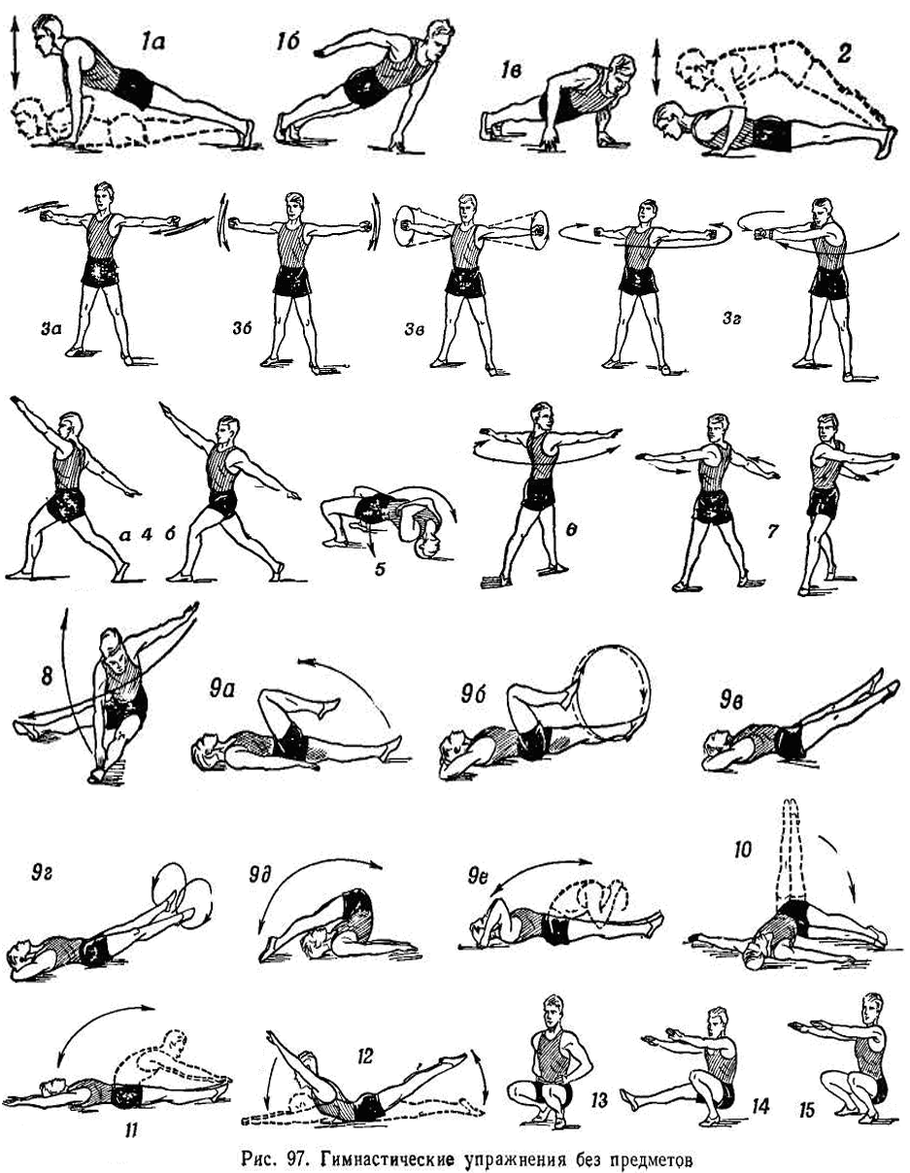 Карточка №4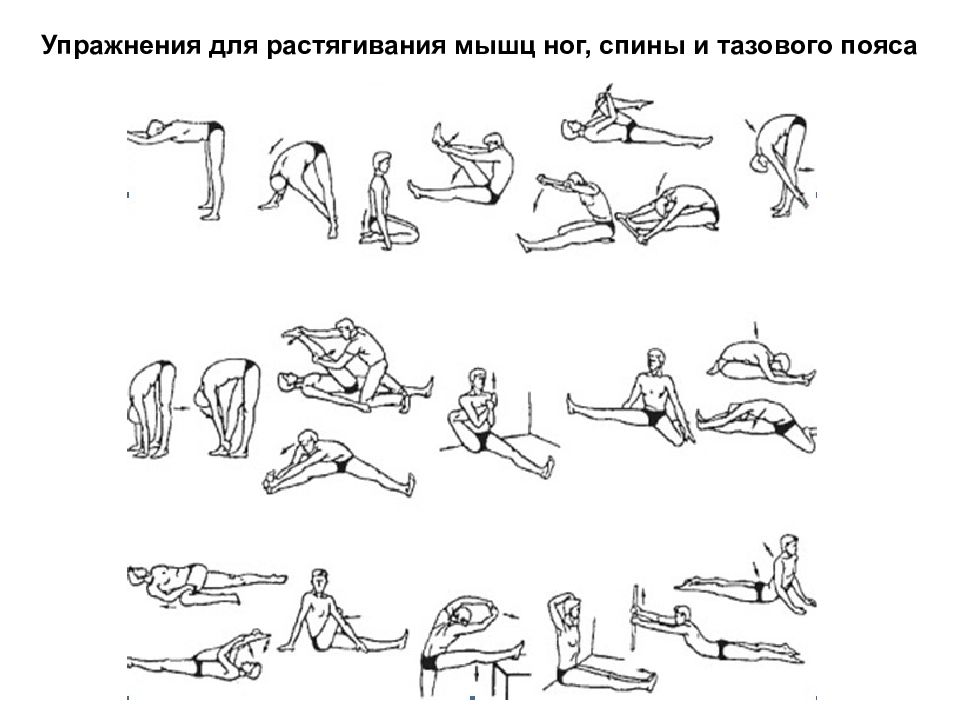 Карточка №5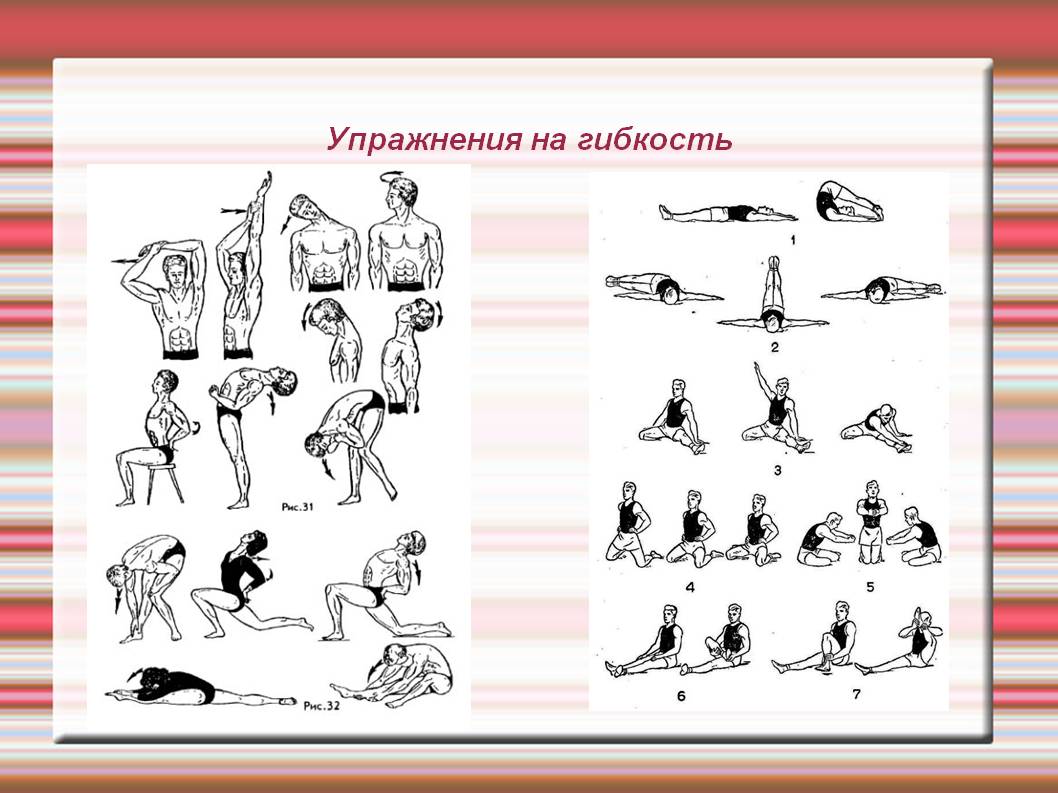 Дата согласно расписанияСОГ 1СОГ 2СОГ 313.04Разминка для суставов «карточка №1»Общефизическая подготовка «карточка 3»Просмотреть видеоhttps://www.youtube.com/watch?v=dJJ92gvMrbg14.04Разминка «Карточка 4»Общефизическая подготовка «карточка 3»Просмотреть видеоhttps://www.youtube.com/watch?v=C66mOHXfmY0    и выучить правила.15.04Разминка «Карточка 4»Общефизическая подготовка «карточка 3»Просмотреть видеоhttps://www.youtube.com/watch?v=C66mOHXfmY0    и повторить правила.16.04Разминка для суставов «карточка №1»Общефизическая подготовка «карточка 3»Просмотреть видеоhttps://www.youtube.com/watch?v=VHEsBlETf00Обратить особое внимание на передвижения по площадке и движение ног.17.04Разминка «Карточка 1»Общефизическая подготовка «карточка 3»Просмотреть видеоhttps://www.youtube.com/watch?v=vFT4LkFC_VE   и https://www.youtube.com/watch?v=1ey8OQs3Fm4  выучить правила.Разминка для суставов «карточка №1»Общефизическая подготовка «карточка 3»Просмотреть видеоhttps://www.youtube.com/watch?v=4ih4u5bU0Cc&list=TLPQMTYwNDIwMjCM_9_Hrp_CzQ&index=2  Обратить особое внимание на передвижения по площадке и взаимозаменяемость под сеткой.18.0420.04Разминка «Карточка 4»Общефизическая подготовка «карточка 3»Просмотреть видеоhttps://www.youtube.com/watch?v=IbsU6uR_GnA   и обратить внимание на разброс волана по корту.21.04Разминка для суставов «карточка №1»Общефизическая подготовка «карточка 3»Просмотреть видеоРазминка для суставов «карточка №1»Общефизическая подготовка «карточка 3»Просмотреть видеоРазминка для суставов «карточка №1»Общефизическая подготовка «карточка 3»Просмотреть видеоhttps://www.youtube.com/watch?v=IbsU6uR_GnA22.04Разминка для суставов «карточка №1»Общефизическая подготовка «карточка 3»Просмотреть видеоhttps://www.youtube.com/watch?v=rKuFQVSbOug- 23.04-Разминка для суставов «карточка №1»Общефизическая подготовка «карточка 3»Просмотреть видеоhttps://www.youtube.com/watch?v=rKuFQVSbOug-24.04Разминка для суставов «карточка №4»Общефизическая подготовка «карточка 3»Просмотреть видеоhttps://www.youtube.com/watch?v=rKuFQVSbOugРазминка «Карточка 4»Общефизическая подготовка «карточка 3»Просмотреть видеоhttps://www.youtube.com/watch?v=BDFafqskt7k   и обратить внимание на разброс волана по корту.25.0427.04Разминка для суставов «карточка №1»Общефизическая подготовка «карточка 3»Просмотреть видеоhttps://www.youtube.com/watch?v=rKuFQVSbOug28.04Разминка для суставов «карточка №1»Общефизическая подготовка «карточка 3»Просмотреть видеоhttps://www.youtube.com/watch?v=rKuFQVSbOug29.04Разминка для суставов «карточка №1»Общефизическая подготовка «карточка 3»Просмотреть видеоhttps://www.youtube.com/watch?v=rKuFQVSbOug30.04Разминка для суставов «карточка №1»Общефизическая подготовка «карточка 3»Просмотреть видеоhttps://www.youtube.com/watch?v=1qRLetUVq4Y